Välkommen till PRO Lundby-BjurslättVi träffas i Wartagården, Södra Sälöfjordsgatan 29Tid: Varannan onsdag kl. 12.00-14.00.Våren 2023		Ta med dig kopp och dopp!    Jan 	18		”Bedrägerier & Brott mot äldre” 					PolisenFeb 	1		”Klöver 2”			Agneta och Ulf sjunger och spelarFeb	15		”Info om försäkringar hos FOLKSAM”			Tommy EmmanuelssonMars	1		”Matroserna”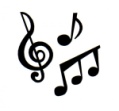 			Sjunger och spelarMars	15		”Walkfeeling” 			Rätt sätt att gå påverkar balans, rörlighet, spänningar etc			ÅRSMÖTEMars	29		”Hur minne o tal påverkas med åldern”			Logoped Mårten BuchtApril	12		Programmet ännu ej fastställt. April	26		”Åsa Lilliestam från Sjöfartsmuseet”Maj	10		Våravslutning. ”Country & Western” 			Benny Jannerbrink 			 FÖRANMÄLAN! OBS! tiden 11.30-14.30		      För mer info, nyheter, ändringar, programuppdateringar:      PRO Lundby-Bjurslätts hemsida: www.pro.se/lundby-bjurslatt	E-post: lundby-bjurslatt@pro.se      ResorSe resetips på våra medlemsmöten eller i PRO-Distriktets länk: www.pro.se/distrikt/distrikt-goteborg/resor Mer information ges på våra träffar eller av vårt reseombud Ann Trygg, tel. 0702-55 37 42. Anmälan görs till distriktet 031-42 07 60.      Styrelsen PRO Lundby-Bjurslätt      Maud Reutenberg Paulin  Ordförande		  0707-67 24 61      Per-Olof Andersson			        Kassör		  0730-35 35 01      Birgitta Stjernhult					         Sekreterare/ Studieorg.	  0703-31 63 67      Vivan Linansky											        Lotterians/Konsumentombud 0767-02 42 46      Ann Trygg															         Vice ordför./ Program/Resor	  0702-55 37 42	…………………………………………………………………………………………………Aktiviteter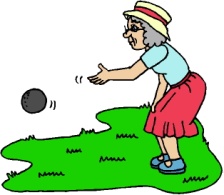 	Boule		Plats: Wartaplan, torsdag kl. 11.00-13.00 (april-oktober).	Kontakt: Ann Trygg, tel. 0702-55 37 42, Sven Öst, tel. 388 04 29.	Simning	Lundbybadet, måndag och torsdag kl. 07.00. Kontakt: Gizella Sipos, 	tel. 0762-15 47 76.	BangolfPlats: Tuve bangolfklubb, söndag kl.12.00 (maj-oktober).Kontakt: Ann Trygg, tel. 0702-55 37 42.Styrelsen tar tacksamt emot tips och förslag till nya aktiviteter och verksamheter!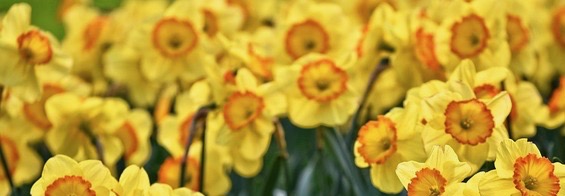 PRO, Pensionärernas riksorganisation, är Sveriges största pensionärsorganisation. Vi är en förening för gemenskap. Vi bevakar och påverkar också medlemmarnas intressen i olika samhällsfrågor. Bla pensionerna, skatter, sjukvård, äldreomsorg, att kunna betala med kontanter och annat viktigt för oss äldre.Vi är representerade i regionens olika Pensionärsråd: Hisingens lokala,  Göteborgs stads, Hälso-och Äldrefrågor samt Västra Götalandsregionens. Detta ihop med andra pensionärsorganisationer, politiker och tjänstemän.Som medlem har du också olika förmåner, tex:Du kan teckna fördelaktiga försäkringar via Folksam.Du får PRO-tidningen i brevlådan med intressanta artiklar och tips.(Finns som taltidning, ring 08-701 67 00)Du får fri IT-support, rabatt på PROs folkhögskola och på resor med PROs reseföretag Grand Tours.För mer info: www.pro.se    Erbjuder studiecirklar på dag- och kvällstid.
Pensionärer deltar till lägre avgift	
Exp. tid måndag-fredag kl. 10.00-15.00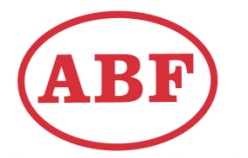 Lunchstängt kl. 12.00-12.30
Olof Asklunds Gata 6-10, 421 30 V. Frölunda
Tel. 031-42 07 60, Fax. 031-42 13 45
E-post: info@pro.goteborg.se 
Hemsida: www.pro.se/goteborg 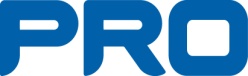 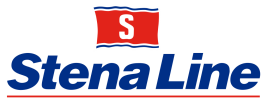 		Stena Line och BK Häcken bidrar med fribiljetter
		och lotterivinster.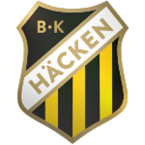 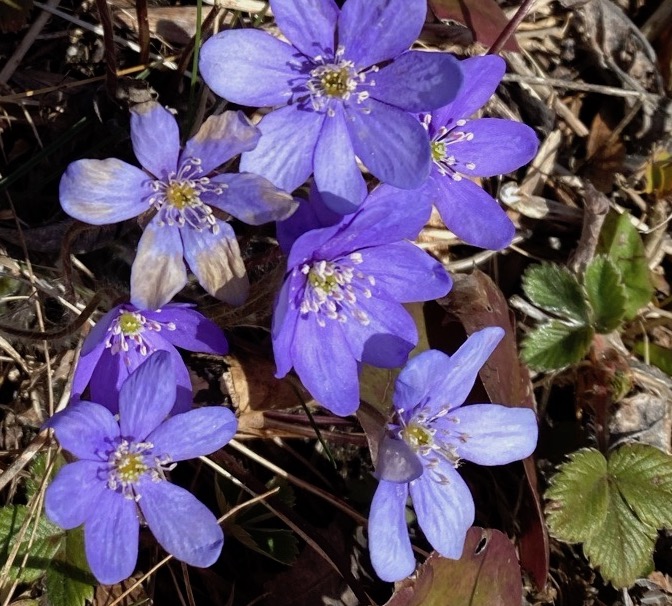 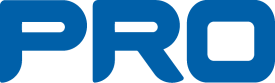 			                                                                                                                   Lundby – Bjurslätt	   Våren 2023                           Vi träffas i Wartagården,                   Södra Sälöfjordsgatan 29	Hpl.  Sälöfjordsgatan